РЕШЕНИЕО рассмотрении Протеста Прокурора Сюмсинского района от 28.01.2019 № 41.2019 на Устав муниципального образования «Муки-КаксинскоеПринято Советом депутатовмуниципального образования                                              12 марта 2019 года«Муки-Каксинское»Рассмотрев протест Прокурора Сюмсинского района от 28.01.2019 № 41-2019, на основании  Устава муниципального образования «Муки-Каксинское», Совет депутатов муниципального образования «Муки-Каксинское» РЕШАЕТ: 1. Протест Прокурора Сюмсинского района от 28.01.2019 № 41-2019 на Устав муниципального образования «Муки-Каксинское» удовлетворить.2. Администрации муниципального образования «Муки-Каксинское» подготовить проект внесения изменений в Устав муниципального образования «Муки-Каксинское».3. Опубликовать настоящее решение на официальном сайте МО «Сюмсинский район» в подразделе муниципальное образование «Муки-Каксинское».Глава муниципального образования«Муки-Каксинское»	                                                                   А.П. Сидоровас. Муки-Какси12.03.2019 г.№ 5Совет депутатовмуниципального образования«Муки-Каксинское»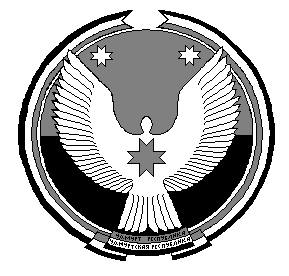 «Муки-Какси» муниципал кылдытэтысьдепутатъёслэн кенешсы